Home Activity GridAs well as reading and using Bedrock and Times Table Rock Stars here are some activities you might want to try at home based on your Spring 2 Topic: Rivers Write a story featuring a river. Make sure it has exciting events and language to keep the reader engaged throughout. You might want to make it a warning story or a beat the monster story!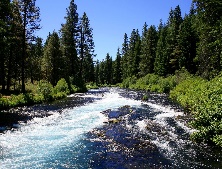 Research statistics of a range of different rivers (e.g. length, number of countries it travels through, maximum width) and make into a set of top trumps cards.Research the plants and animals that live in and near rivers. Create food chains or food webs. Remember to use key words like: producers, consumers, herbivores.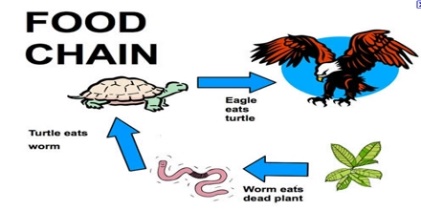 Research the recent flooding in the UK? Which rivers flooded? Can you find them on a map? Use Google Earth to find them. What is the landscape like? Can you spot any human or physical features?Use a photograph of a river to inspire a collage. Choose one medium for the collage (e.g. tissue, fabric, wool).Design a costume for a dancer performing in a river-themed dance. Draw it. You could even collect fabrics that you could use or make part of the costume.Research one river in detail and present the information in a poster or report.Make a list of ways that water is essential to people, plants and animals. What would happen if there was no more rain?Research a water-borne disease (such as cholera) and present your information in a poster or leaflet.Make a model of a famous bridge.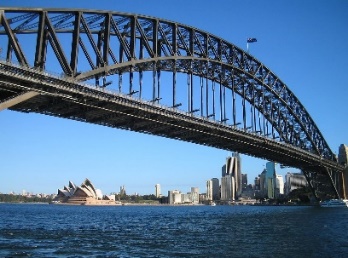 Find out the length of at least 10 different rivers and order them.Write a song or poem about wasting water and persuading people to be more careful with their water usage.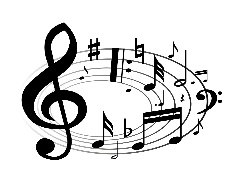 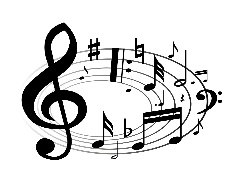 